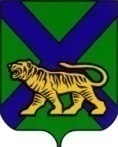 ТЕРРИТОРИАЛЬНАЯ ИЗБИРАТЕЛЬНАЯ КОМИССИЯпартизаНСКОГО РАЙОНАрешение21.07.2021	                   	                                                                     №  14/71                                             с. Владимиро-АлександровскоеПроверив соответствие порядка выдвижения, оформление и полноту сведений в документах, представленных для выдвижения и регистрации кандидата в депутаты муниципального комитета Золотодолинского  сельского поселения Партизанского муниципального района по многомандатному (десятимандатному) избирательному округу, выдвинутого  в порядке самовыдвижения, Стволовой Ирины Николаевны, территориальная избирательная комиссия Партизанского  района  (далее - Комиссия) установила следующее.В соответствии с частью 4 статьи 45 Избирательного кодекса Приморского края при проведении выборов в представительные органы поселений со средней нормой представительства избирателей не более 1 тысячи сбор подписей избирателей в поддержку выдвижения кандидатов не осуществляется. На основании части 13 статьи 40  Избирательного кодекса  Приморского края в соответствующие государственные органы Комиссией  направлены представления по проверке достоверности сведений, представленных   Стволовой Ириной Николаевной.По оперативным сведениям Информационного центра Управления МВД по Приморскому краю сведения о судимости кандидата   Стволовой И.Н. отсутствуют. 	Иными фактами и обстоятельствами, препятствующими принятию решения о регистрации кандидата, Комиссия на настоящее время не располагает.С учетом вышеизложенного, территориальная избирательная комиссия Партизанского  района РЕШИЛА:1. Зарегистрировать  кандидата в депутаты муниципального комитета Золотодолинского сельского поселения Партизанского муниципального района, выдвинутого в порядке самовыдвижения,  Стволовую Ирину Николаевну, 1983 года рождения, работающую  генеральным директором ООО «Стелла», в  16 часов 12 минут.2. Выдать зарегистрированному кандидату удостоверение о регистрации установленного образца.3. Включить сведения о зарегистрированном кандидате в текст избирательного бюллетеня для голосования на выборах депутатов муниципального комитета Золотодолинского сельского поселения Партизанского муниципального района по многомандатному (десятимандатному) избирательному округу и в информационный плакат о зарегистрированных кандидатах.4. Продолжить проверку сведений, представленных  Стволовой И.Н.5. Направить решение о регистрации кандидата в районную общественно - политическую газету «Золотая Долина».   6. Направить настоящее решение для размещения на официальных сайтах Избирательной комиссии Приморского края и администрации Партизанского муниципального района в разделе «Территориальная избирательная комиссия»   в  информационно - телекоммуникационной сети «Интернет».О регистрации кандидата в депутаты муниципального комитета Золотодолинского сельского поселения Партизанского муниципального района по многомандатному (десятимандатному) избирательному округу, выдвинутого в порядке самовыдвижения,Стволовой Ирины НиколаевныПредседатель комиссииЕ.В. ВоробьеваСекретарь комиссииЕ.И. Башкатова